Dragi moji pevci, da si boste lahko kaj zapeli, vam pošiljam besedila in spremljave pesmi, ki jih vadimo v tem času. - Izlet (Štiri miške …),- Izštevanka (Kuham, kuham …),     https://www.youtube.com/watch?v=MQ-CkytCN_c- pojete lahko tudi katerekoli pesmice po vaši izbiri.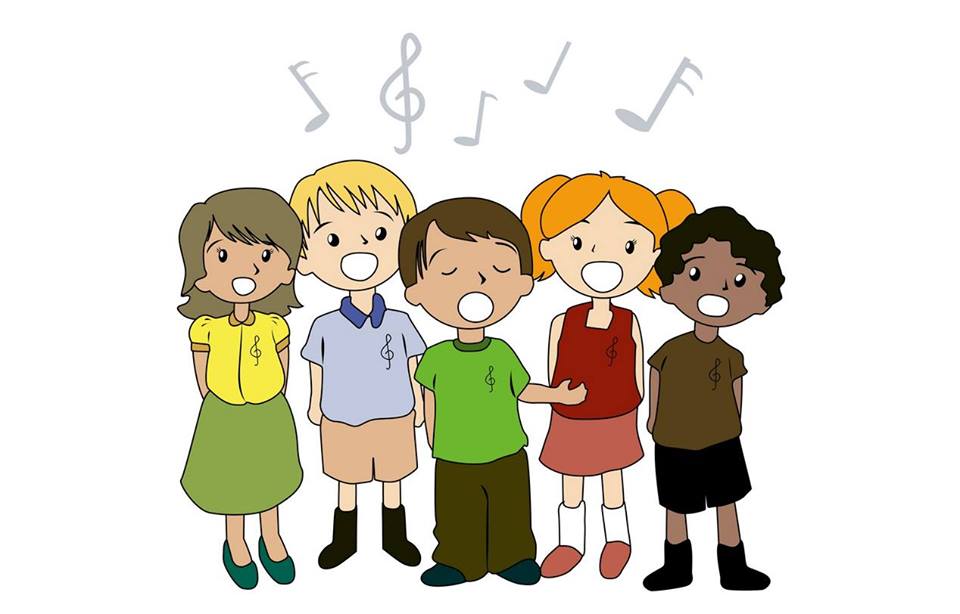 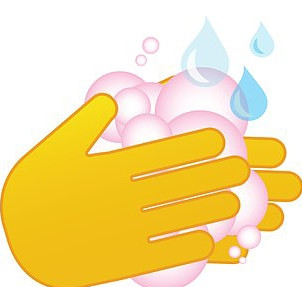 Poglej si tudi zabaven video na temo umivanja rok https://youtu.be/yRGvYGAyxsg Dosegljiva sem na sandra.hanzic@os-velikapolana.si 